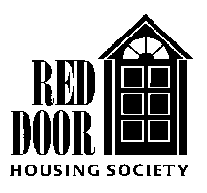 Pre-authorized Debit (PAD) Agreement1. Payor Information (Please print clearly)Name: ______________________________________________________________________Mailing Address: ______________________________________________________________City: ________________________ Province: ____________ Postal Code: ________________Telephone Number: ____________________________________________________________2. Bank Account InformationPayor Account Number: 	Debit Amount: $_____________________Branch Transit Number: 	 Financial Institution Number:             Chequing     Savings			Financial Institution: 	Name______________________________________________________Branch Address______________________________________________Transaction Date: 	From: _____/_____/_____		To: _____/_____/_____		          	          mm        dd       yyyy                        mm       dd      yyyyPlease attach a void cheque.3. Payee Information (Office only)Red Door Housing SocietyAccount #: Branch Number: ________________4. Pre-Authorized Debit (PAD) DetailsI/We authorize (Red Door Housing Society) and the financial institution designated (or any other financial institution I/We may authorize at any time) to begin deductions as per my/our instructions for monthly regular recurring payments, for payment of all charges arising under my/our Reddoor housing Society account. Regular monthly payments for the full amount of services delivered will be debited to my/our specified account on the _1st____ day of each month.  These services are for (rent).  These services are for (check one) _____ personal or _____ business purposes.Red door housing Society will obtain my/our authorization for any other one-time or sporadic debits and provide me with 10 calendar days written notice prior to any debits.  This authority is to remain in effect until Red Door Housing Society has received written notification from me/us of its change or termination. This notification must be received at least thirty 30 calendar days before the next debit is scheduled at the address provided below.  I/We may obtain a sample cancellation form, or more information on my/our right to cancel a PAD Agreement at my/our financial institution or by visiting www.cdnpay.ca.In the case of variable amount PADs, Red Door Housing Society will provide 10 days written notice prior to any changes in the fees and/or its schedule.  I/we have certain recourse rights if any debit does not comply with this agreement. For example, I/we have the right to receive reimbursement for any PAD that is not authorized or is not consistent with this PAD Agreement. To obtain a form for a Reimbursement Claim, or for more information on my/our recourse rights, I/we may contact my/our financial institution or visit www.cdnpay.caI/We understand and accept the terms of participating in this PAD plan.____________________________________	___________________________________Signature of Account Holder 				Signature of Joint Account Holder (if appropriate)____________________________________	___________________________________Name (Please print) 					Name (Please print)____________________________________	___________________________________Date 							DateWhen the form is complete, submit to: 	Red Door Housing Society33-2688 Blanche StreetAddress 33-2688 Blanche StreetEmail:    Admin@reddoorhousing.caPhone #: 604-431-9225   